	                                  Obec Lipová    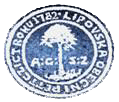 POZVÁNKA NA ZASEDÁNÍ ZASTUPITELSTVA OBCE LIPOVÁStarosta obce Lipová v souladu s ustanovením § 93, odst. 1 zákona č. 128/2000 Sb., o obcích informuje občany o konání veřejného zasedání Zastupitelstva obce Lipová.Místo konání:		Obecní úřad Lipová - zasedací místnostDoba konání:		12. 6. 2015 od 19:00 (pátek)Navržený program:ZahájeníKontrola zápisuÚčetní závěrka roku 2014Závěrečný účet za rok 2014Dotace SFŽP na bioodpadyZměna smlouvy – snížení cenyProgram dětského dne – 5.7.2015Termíny zasedání ZO ve 2. pololetí roku 2015Zpráva o činnosti, diskuseUsneseníZávěr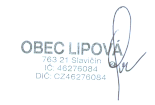 Pala Miroslavstarosta obce LipováČíslo jednací: 		OULI 229/2015	Vyvěšeno dne:	4. 6. 2015			Sejmuto dne: 	